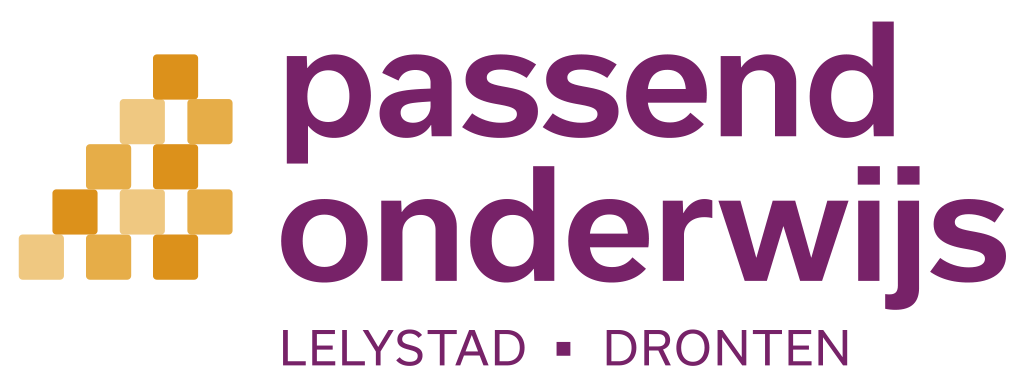 Aanvraagformulier toelaatbaarheidsverklaring S(B)O Dit formulier wordt gebruikt als leidraad bij de bespreking in het Ondersteuningsteam/Commissie van Begeleiding/Basisteam, zodra een verwijzing richting het speciaal (basis)onderwijs wordt geadviseerd. Dit vormt een verplicht onderdeel van het leerlingdossier wat ter goedkeuring aan het bestuur wordt voorgelegd, voordat het aangeleverd wordt bij het samenwerkingsverband. De volgende verslagen en gegevens dienen tevens digitaal te worden aangeleverd:OPP, recent geëvalueerd en ondertekend door ouders en school, maximaal 6 maanden oud. (Bij ontbreken van een OPP dient dit gemotiveerd te worden waarbij andere relevante verslaglegging wordt toegevoegd.)LOVS-gegevens wanneer aanwezigBij hoge uitzondering aanvullende relevante documenten, indien deze de cyclus van handelingsgericht werken beter doen weergeven. Ouder/verzorger 1Ouder/verzorger 2 Indien van toepassingSchoolOnderwijsbehoeftenIn onderstaande tabel worden de onderwijsbehoeften van de leerling en zijn of haar systeem weergegeven. Maak hiervoor gebruik van de expertise aan tafel op het gebied van Onderwijs, Opgroeien en Opvoeden. Beschrijving van de onderwijsbehoeften en benodigde extra voorzieningen op de vijf velden:DoelenOmschrijf welke doelen voor de leerling van belang zijn en waaraan gewerkt moet worden op het speciaal (basis)onderwijs. In geval van een kortdurende TLV wordt ook gevraagd de doelen voor de basisschool te omschrijven: wat gaat de huidige basisschool doen om bij te dragen aan een succesvolle overstap richting het regulier onderwijs?Onderbouwing van de genomen beslissing(en)Licht toe welke afwegingen aan bod zijn gekomen en waarom is gekozen voor de huidige verwijzing. (Bijvoorbeeld: waarom is voor deze stap gekozen en lijkt een arrangement of verwijzing naar een (andere) reguliere basisschool voor deze leerling al dan niet passend?)Betrokkenen Wie zijn betrokken geweest bij het OT/BT/CvB en het invullen van dit document?Type toelaatbaarheidsverklaring Type aanvraag:⃝	TLV SBO⃝ 	TLV categorie 1 (zml, lzk, cluster IV)⃝	TLV categorie 2 (lg)⃝	TLV categorie 3 (mg)Gewenste duur:       ⃝ 	kortdurend (1 jaar)       ⃝ 	langdurend (heroverweging binnen 2 jaar)       ⃝   tot en met groep 8     Aldus besproken met Alles overziend heeft het bevoegd gezag het besluit genomen om de aanvraag te doen:Een ondertekend afschrift van de aanvraag wordt door het bevoegd gezag aan het samenwerkingsverband gestuurd. Het samenwerkingsverband geeft binnen 6 weken na binnenkomst van de aanvraag toelaatbaarheidsverklaring uitsluitsel. In bijzondere omstandigheden kan deze termijn worden verlengd met de duur van maximaal 6 weken.  Naam leerlingj/mGeboortedatumHuidige schoolGroepDatum van invullenNaam ouder/verzorger Adres Postcode en woonplaatsE-mailTelefoonnummerContactpersoon (indien van toepassing)Naam ouder/verzorger Adres Postcode en woonplaatsE-mailTelefoonnummerContactpersoon (indien van toepassing)Wie heeft het wettelijk gezag?Huidige school/ voorzieningBevoegd gezagContactpersoonE-mailTelefoonnummerNaam gewenste s(b)o schoolBetrokken contactpersoon(indien bekend)E-mail contactpersoonTijd en aandachtMaterialenRuimtelijke omgevingExpertiseSamenwerking instantiesDoelen voor de leerlingDoelen voor de school (In geval van een tijdelijke TLV)Toelichting:NaamFunctie/rolOuderLeerkrachtIB………Naam ouder/ wettelijke vertegenwoordiger: Naam Basisschool/voorziening:Handtekening:Handtekening Directeur:Datum:Datum:Indien gewenst toelichting zienswijze ouder/wettelijk vertegenwoordiger:DatumBevoegd gezagNaamHandtekening